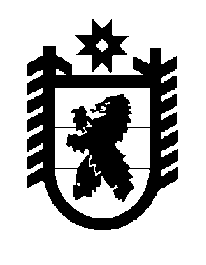 Российская Федерация Республика Карелия    ПРАВИТЕЛЬСТВО РЕСПУБЛИКИ КАРЕЛИЯПОСТАНОВЛЕНИЕот 10 апреля 2017 года № 119-Пг. Петрозаводск Об утверждении Порядка предоставления из бюджета Республики Карелия субсидий на реализацию мероприятий по государственной поддержке малого и среднего предпринимательства, включая крестьянские (фермерские) хозяйства, а также молодежного предпринимательства юридическим лицам (за исключением субсидий государственным (муниципальным) учреждениям), индивидуальным предпринимателям, а также физическим лицам – производителям товаров, работ, услугВ соответствии со статьей 78 Бюджетного кодекса Российской Федерации, постановлением Правительства Российской Федерации                           от 6 сентября 2016 года № 887 «Об общих требованиях к нормативным правовым актам, муниципальным правовым актам, регулирующим предоставление субсидий юридическим лицам (за исключением субсидий государственным (муниципальным) учреждениям), индивидуальным предпринимателям, а также физическим лицам – производителям товаров, работ, услуг» Правительство Республики Карелия п о с т а н о в л я е т:1. Утвердить прилагаемый Порядок предоставления из бюджета Республики Карелия субсидий  на реализацию мероприятий по государственной поддержке малого и среднего предпринимательства, включая крестьянские (фермерские) хозяйства, а также молодежного предпринимательства юридическим лицам (за исключением субсидий государственным (муниципальным) учреждениям), индивидуальным предпринимателям, а также физическим лицам – производителям  товаров, работ, услуг.2. Действие настоящего постановления распространяется на правоотношения, возникшие с 1 января 2017 года.Временно исполняющий обязанности
Главы Республики Карелия                                                    А.О. ПарфенчиковУтвержден постановлением Правительства Республики Карелия от 10 апреля 2017 года № 119-ППорядок предоставления из бюджета Республики Карелия субсидий 
на реализацию мероприятий по государственной поддержке 
малого и среднего предпринимательства, включая крестьянские (фермерские) хозяйства, а также молодежного предпринимательства юридическим лицам (за исключением субсидий государственным (муниципальным) учреждениям), индивидуальным предпринимателям, 
а также физическим лицам – производителям  товаров, работ, услуг1.     Настоящий Порядок устанавливает процедуру и условия предоставления из бюджета Республики Карелия субсидий на реализацию мероприятий по государственной поддержке малого и среднего предпринимательства, включая крестьянские (фермерские) хозяйства, 
а также молодежного предпринимательства юридическим лицам 
(за исключением субсидий государственным (муниципальным) учреждениям), индивидуальным предпринимателям – производителям товаров, работ, услуг  в рамках подпрограммы 2 «Развитие малого и среднего предпринимательства» государственной программы Республики Карелия «Экономическое развитие и инновационная экономика Республики Карелия», утвержденной постановлением Правительства Республики Карелия от 3 марта 2014 года № 49-П (далее –  субсидия, подпрограмма).2.    Субсидия предоставляется на реализацию мероприятий по государственной поддержке малого и среднего предпринимательства, включая крестьянские (фермерские) хозяйства, а также молодежного предпринимательства юридическим лицам.3. Субсидия предоставляется по результатам отбора юридических лиц (за исключением государственных (муниципальных) учреждений), индивидуальных предпринимателей – производителей товаров, работ, услуг в пределах бюджетных ассигнований, предусмотренных законом о бюджете Республики Карелия на соответствующий финансовый год и плановый период, и лимитов бюджетных обязательств, утвержденных в установленном порядке на предоставление субсидий Министерству экономического развития и промышленности Республики Карелия (далее – отбор, Министерство, Закон о бюджете Республики Карелия).4. Отбор юридических лиц (за исключением государственных (муниципальных) учреждений), индивидуальных предпринимателей – производителей товаров, работ, услуг осуществляется Министерством в соответствии с установленными им критериями и порядком отбора с учетом требований, указанных в подпункте 1 пункта 7 настоящего Порядка.	5. Субсидии предоставляются юридическим лицам (за исключением государственных (муниципальных) учреждений), индивидуальным предпринимателям – производителям  товаров, работ, услуг, осуществляющим на территории Республики Карелия деятельность субъектов малого и среднего предпринимательства, за исключением деятельности субъектов малого и среднего предпринимательства, 
в отношении которых в соответствии с Федеральным законом 
от 24 июля 2007 года № 209-ФЗ «О развитии малого и среднего предпринимательства в Российской Федерации» не может быть оказана государственная поддержка.6. Предоставление субсидии осуществляется на основании соглашения (договора) о предоставлении субсидии, заключенного между Министерством и прошедшим отбор юридическим лицом (за исключением государственных (муниципальных) учреждений), индивидуальным предпринимателем – производителем товаров, работ, услуг в соответствии с типовой формой, установленной Министерством финансов Республики Карелия 
(далее – соглашение). 7. Юридические лица (за исключением государственных (муниципальных) учреждений),  индивидуальные предприниматели – производители  товаров, работ, услуг должны соответствовать следующим требованиям:1) на первое число месяца, предшествующего месяцу, в котором планируется заключение соглашения: отсутствие просроченной задолженности по возврату в соответствующий бюджет бюджетной системы Российской Федерации субсидий, бюджетных инвестиций, предоставленных в том числе в соответствии с иными нормативными правовыми актами, и иной просроченной задолженности перед соответствующим бюджетом бюджетной системы Российской Федерации;юридические лица (за исключением   государственных (муниципальных) учреждений) – производители товаров, работ, услуг не должны находиться в процессе реорганизации, ликвидации, банкротства и не должны иметь ограничений на осуществление хозяйственной деятельности;индивидуальные предприниматели – производители товаров, работ, услуг не должны находиться в процессе банкротства и не должны иметь ограничений на осуществление хозяйственной деятельности;юридические лица (за исключением  государственных (муниципальных) учреждений) – производители товаров, работ, услуг не должны являться иностранными юридическими лицами, а также  российскими  юридическими лицами, в уставном (складочном) капитале которых доля участия иностранных юридических лиц, местом регистрации которых является государство или территория, включенные в утверждаемый Министерством финансов Российской Федерации перечень государств и территорий, предоставляющих льготный налоговый режим налогообложения и (или) не предусматривающих раскрытия и предоставления информации при проведении финансовых операций (офшорные зоны) в отношении таких юридических лиц, в совокупности превышает 50 процентов;юридические лица (за исключением государственных (муниципальных) учреждений), индивидуальные предприниматели – производители товаров, работ, услуг не должны получать средства из соответствующего бюджета бюджетной системы Российской Федерации в соответствии с иными нормативными правовыми актами на цели, указанные в пункте 2 настоящего Порядка;2) на дату обращения за предоставлением субсидии:отсутствие задолженности по уплате налогов, сборов, а также пеней и штрафов за нарушение законодательства Российской Федерации о налогах и сборах (в том числе по налогу на доходы физических лиц); отсутствие у юридических лиц (за исключением государственных (муниципальных) учреждений), индивидуальных предпринимателей – производителей товаров, работ, услуг неисполненной обязанности по уплате страховых взносов в государственные внебюджетные фонды;выплата юридическими лицами (за исключением государственных (муниципальных) учреждений), индивидуальными предпринимателями –  производителями товаров, работ, услуг заработной платы работникам не ниже установленной Правительством Республики Карелия величины прожиточного минимума для трудоспособного населения Республики Карелия за квартал, предшествующий дате обращения за предоставлением субсидии;отсутствие у юридических лиц (за исключением государственных (муниципальных) учреждений), индивидуальных предпринимателей – производителей товаров, работ, услуг  просроченной задолженности по заработной плате.8. Субсидия предоставляется при соблюдении следующего условия:запрета приобретения юридическими лицами (за исключением государственных (муниципальных) учреждений) – производителями товаров, работ, услуг – за счет средств субсидии иностранной валюты, за исключением операций, осуществляемых в соответствии с валютным законодательством Российской Федерации при закупке (поставке) высокотехнологичного импортного оборудования, сырья и комплектующих изделий, а также связанных с достижением целей предоставления средств субсидии иных операций, определенных нормативными правовыми актами, регулирующими порядок предоставления субсидий указанным юридическим лицам.9. Соглашение заключается при соблюдении следующих условий:принятия юридическим лицом (за исключением государственных (муниципальных) учреждений), индивидуальным предпринимателем – производителем товаров, работ, услуг обязательств по достижению значений показателей результативности предоставления субсидии, установленных Министерством в соглашении.В течение 5 рабочих дней со дня принятия Министерством решения о заключении соглашения Министерство направляет два экземпляра проекта соглашения по почте и (или) в форме электронного документа юридическому лицу (за исключением государственных (муниципальных) учреждений), индивидуальному предпринимателю – производителю товаров, работ, услуг.Министерство в течение 5 рабочих дней со дня получения проекта соглашения, подписанного юридическим лицом (за исключением государственных (муниципальных) учреждений), индивидуальным предпринимателем – производителем товаров, работ, услуг (далее – получатель субсидии), подписывает указанное соглашение и направляет один экземпляр соглашения получателю субсидии. 10. Получатели субсидии для получения субсидии представляют в Министерство документы, предусмотренные приложением к настоящему Порядку.11. Субсидия в соответствии с подпрограммой предоставляется по следующим направлениям:1) государственная поддержка организации, управляющей деятельностью бизнес-инкубатора Республики Карелия;       	2) развитие Центра поддержки предпринимательства Республики Карелия;3) обеспечение деятельности регионального центра координации поддержки экспортно ориентированных субъектов малого и среднего предпринимательства.12. Министерство рассматривает представленные документы на соответствие требованиям, установленным пунктом 7 настоящего Порядка, в течение 10 рабочих дней со дня поступления указанных документов и принимает решение о предоставлении (непредоставлении) субсидии. 13. Основаниями для отказа получателю субсидии в предоставлении субсидии являются:несоответствие представленных получателем субсидии документов требованиям и условиям, определенным настоящим Порядком, или предоставление документов не в полном объеме и (или) с нарушением сроков;недостоверность представленной получателем субсидии информации.14. Размер субсидии определяется по формуле:Vсубсидии = y x S,где:Vсубсидии – размер субсидии;y – количество оказанных услуг;S – стоимость одной услуги.Стоимость одной услуги определяется в установленном Министерством порядке.15.  Перечисление субсидии на расчетные счета, открытые получателям субсидии в учреждениях Центрального банка Российской Федерации или кредитных организациях, производится не позднее десятого рабочего дня после принятия Министерством решения по результатам рассмотрения им документов, определенных приложением  к настоящему Порядку.16.  Перечень показателей результативности предоставления субсидии устанавливается Министерством. Порядок, сроки и формы предоставления получателем субсидии отчетности о достижении показателей результативности предоставления субсидии, а также иных отчетов устанавливаются в соглашении.17.  Контроль за соблюдением условий, целей, требований и порядка предоставления субсидии осуществляется Министерством и органами государственного финансового контроля в соответствии с законодательством.За нарушение получателем субсидии условий, целей, требований и порядка предоставления субсидии, выявленное по фактам проверок, проведенных Министерством и (или) органом государственного финансового контроля, предусматриваются следующие меры ответственности:возврат субсидии в бюджет Республики Карелия в случае:нецелевого использования – в полном объеме;нарушения условий и требований, установленных при ее предоставлении, – в объеме субсидии, полученной в период текущего финансового года, в котором установлено нарушение; недостижения значений показателей результативности предоставления субсидии – в размере, установленном пунктом 18 настоящего Порядка.В случае установления Министерством фактов нарушения условий, целей, требований и порядка предоставления субсидии получатель субсидии возвращает субсидию в бюджет Республики Карелия по коду доходов бюджетной классификации, указанному в соглашении,  в течение 10 рабочих дней со дня получения акта проверки Министерства.В случае, когда факты нарушения условий, целей, требований и порядка предоставления субсидии установлены органом государственного финансового контроля, получатель субсидии возвращает в бюджет Республики Карелия субсидию в сроки и в порядке, которые установлены представлением и (или) предписанием органа государственного финансового контроля.18. В случае если получателем субсидии по состоянию на 31 декабря текущего финансового года допущено нарушение обязательств, предусмотренных соглашением в соответствии с пунктом 8 настоящего Порядка, объем средств, подлежащий возврату в бюджет Республики Карелия в срок до 1 марта очередного финансового года (Vвозврата), рассчитывается по формуле:Vвозврата = Vсубсидии x k x m / n,где:m – количество показателей результативности использования субсидии, по которым индекс, отражающий уровень недостижения i-го показателя результативности использования субсидии, имеет положительное значение;n – общее количество показателей результативности использования субсидии;k – коэффициент возврата субсидии.Коэффициент возврата субсидии рассчитывается по формуле:k = SUM Di / m,гдеDi – индекс, отражающий уровень недостижения i-го показателя результативности использования субсидии.Индекс, отражающий уровень недостижения i-го показателя результативности использования субсидии, определяется по формуле:Di = 1 – Ti / Si,где:Ti – фактически достигнутое значение i-го показателя результативности использования субсидии на отчетную дату;Si – плановое значение i-го показателя результативности использования субсидии, установленное соглашением.19. Средства субсидии, не использованные получателями субсидии в течение финансового года, подлежат возврату в доход бюджета Республики Карелия по коду доходов бюджетной классификации, указанному в соглашении, в течение 10 рабочих дней со дня получения требования Министерства.20. В случае если неиспользованный остаток субсидии не перечислен в бюджет Республики Карелия, указанные средства подлежат взысканию в судебном порядке._______________Приложение к Порядку предоставления из бюджета Республики Карелия субсидий на реализацию мероприятий по государственной поддержке малого и среднего предпринимательства, включая крестьянские (фермерские) хозяйства, а также молодежного предпринимательства юридическим лицам (за исключением субсидий государственным (муниципальным) учреждениям), индивидуальным предпринимателям, а также физическим лицам – производителям товаров, работ, услугПеречень документов, необходимых для получения субсидииЗаявка на получение из бюджета Республики Карелия субсидии по форме, установленной Министерством.2. Финансовый отчет по форме, установленной Министерством.3. Справка об отсутствии просроченной задолженности по заработной плате по состоянию на 1-е число месяца, в котором направлено обращение за предоставлением субсидии. 4. Справка о выплате заработной платы работникам не ниже установленной Правительством Республики Карелия величины прожиточного минимума для трудоспособного населения Республики Карелия за квартал, предшествующий дате обращения за предоставлением субсидии._______________